Newsletter 3rd November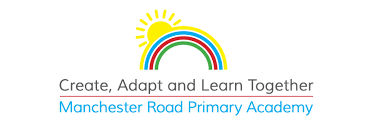 Attendance 30/10/23 – 03/11/23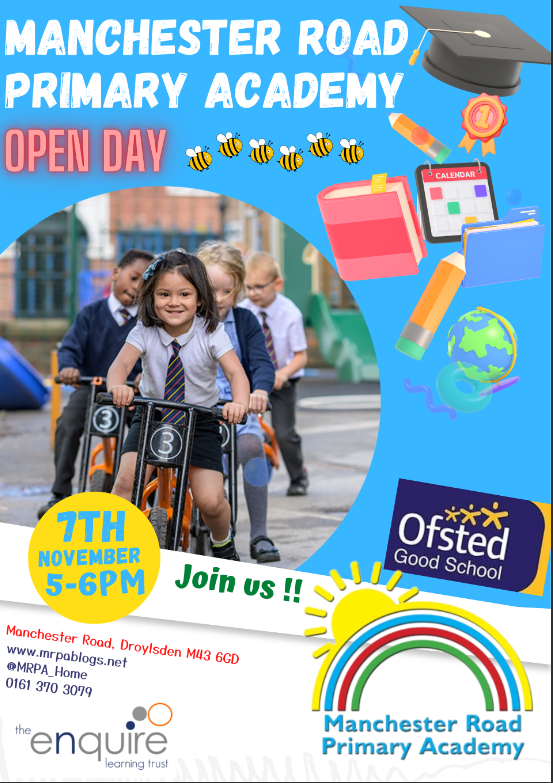 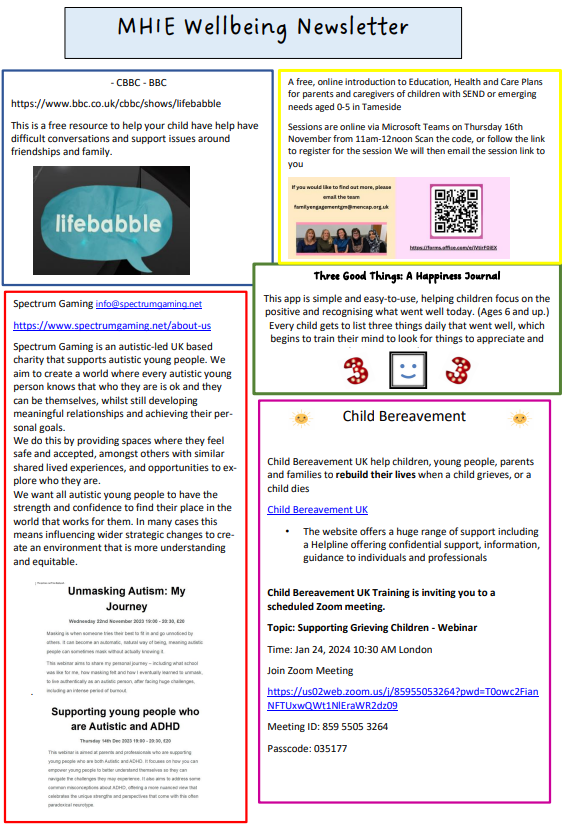 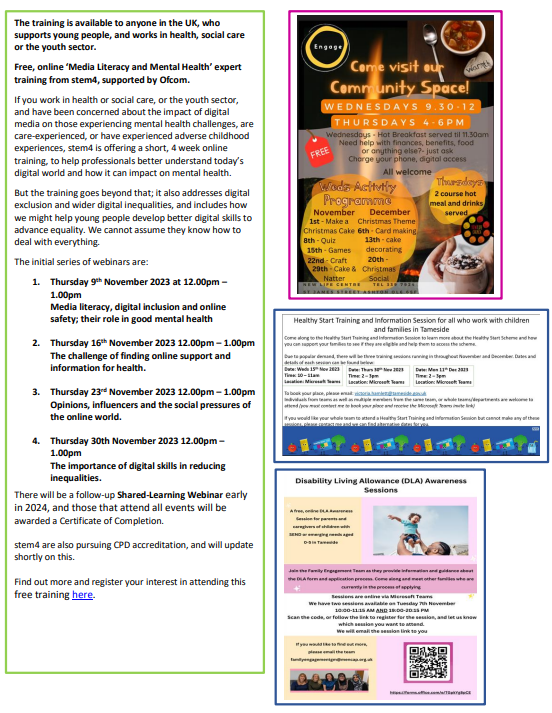 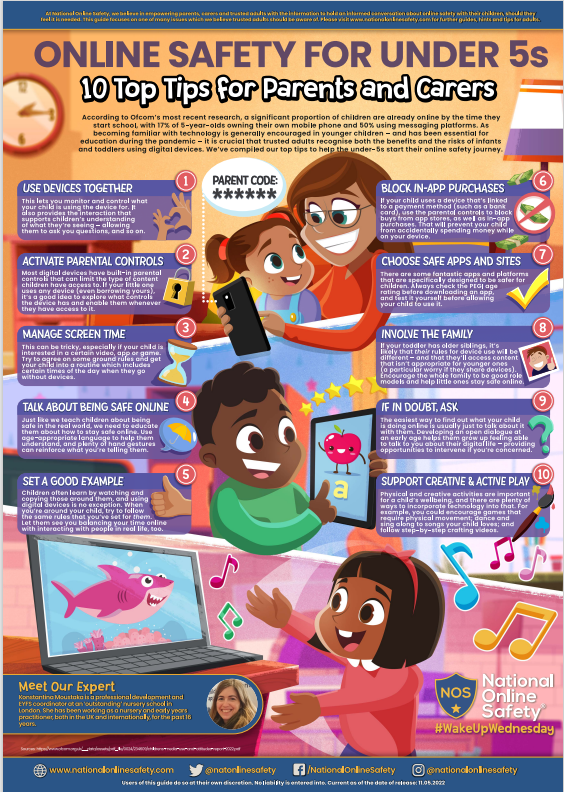 